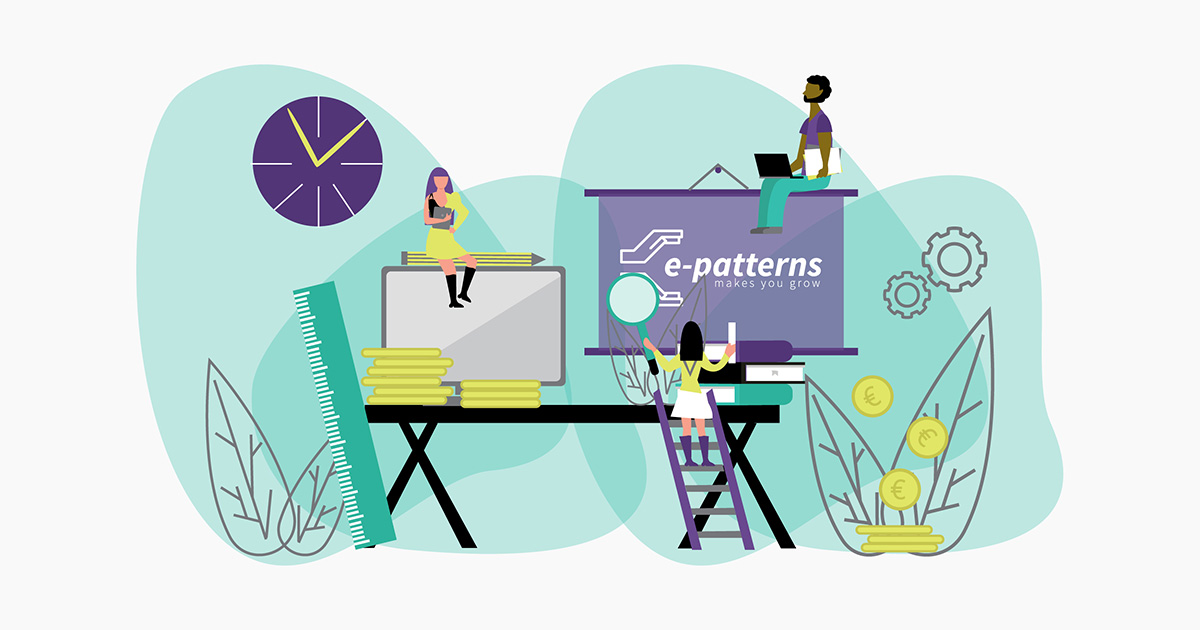 Evaluation Plan TemplateEvaluation Plan TemplateWho will be responsible to collect dataWhy do I need to evaluate?What do I need to find out?What will I measure?How will I measure it?Who will I collect data from?When will I collect data?What will I do with the data?Identify evaluation purposeIdentify evaluation audienceIdentify evaluation questionsSelect outcomes and outputs for measurement Identify indicatorsSelect data collection methodsEnsure data is good qualityDetermine sampleDevelop timelineData analysisEvaluation write-upDissemination